แบบสรุปกิจกรรม/ประชุมกิจกรรม/ประชุม  ……………………………ประชุมทีมพี่เลี้ยงกองทุน จ.ปัตตานี…………………………………………………………………………………วัตถุประสงค์ของการจัดกิจกรรม……เพื่อชี้แจงการอบรมการใช้เครื่องมือเก็บข้อมูลสถานการณ์สุขภาพ พี่เลี้ยงจังหวัดและพี่เลี้ยงกองทุน ของหนองจิก อ.เมืองปัตตานี และ อ.ยะหริ่งกิจกรรมนี้เกี่ยวข้องกับวัตถุประสงค์ของโครงการข้อที่…………………………-………………………………………………………………………………………………………………………………………และตัวชี้วัดผลงานของโครงการข้อที่………………………………………-……………………………………………………………………………………………………………………………………………………………หมายเหตุ : 1) โปรดแนบภาพถ่ายกิจกรรม/งานประชุม        2) กรณีมีการประชุม โปรดแนบสรุปผลการประชุมไม่เกิน 1 หน้า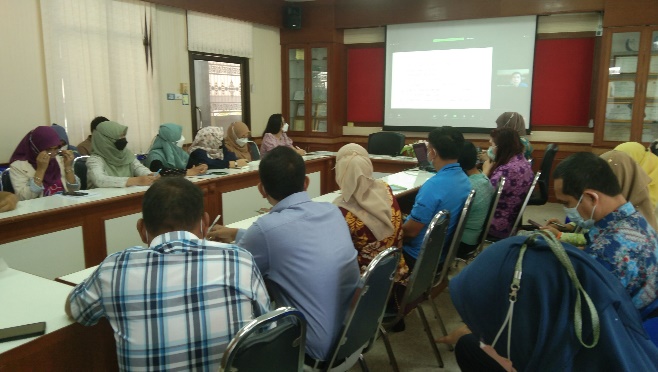 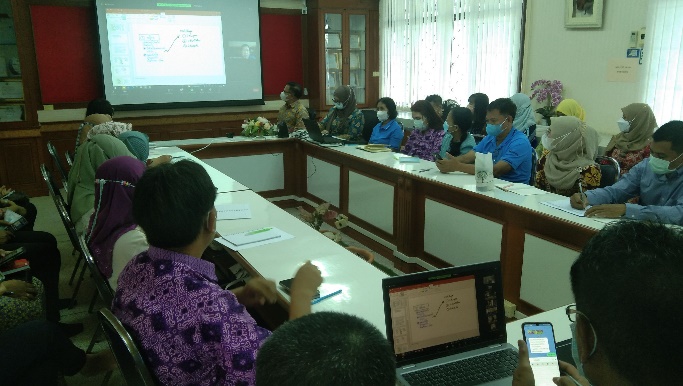 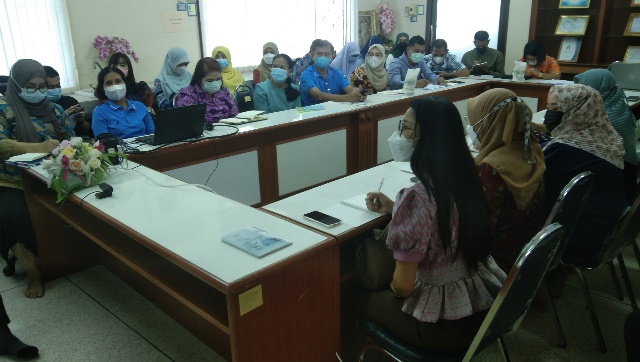 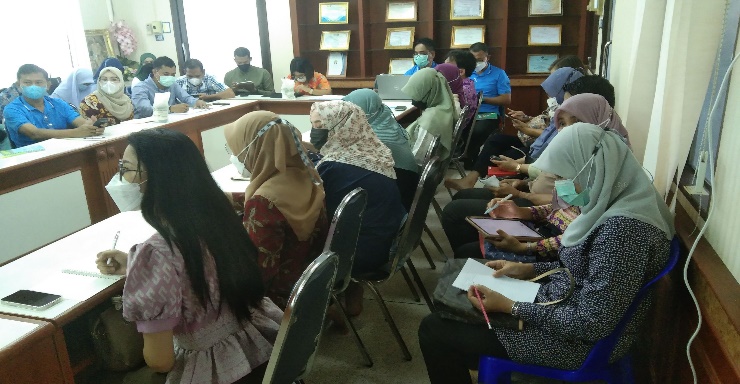 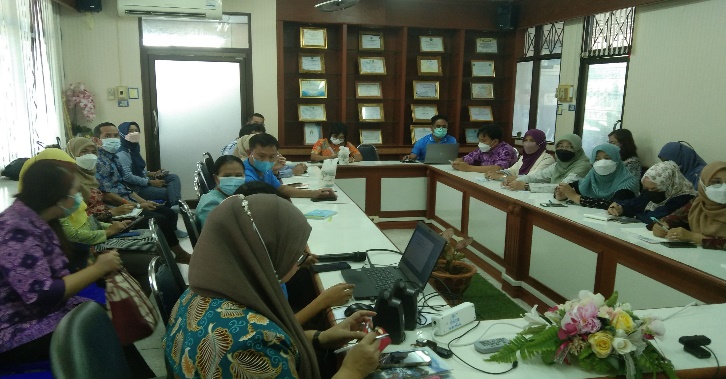 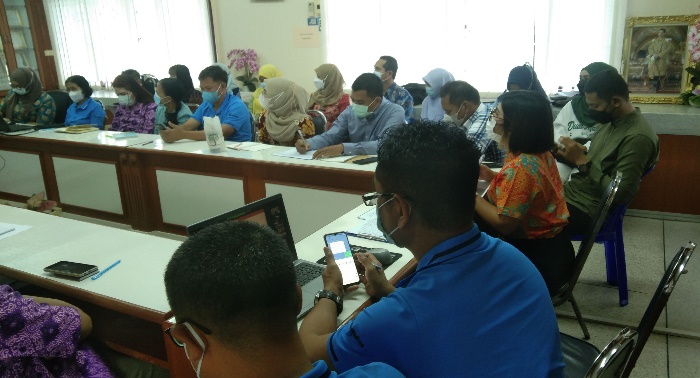 วัน เดือน ปีวันที่ 11 ,มกราคม 2566สถานที่จัดกิจกรรม/ประชุมห้องประชุม รพ.สต.รูสะมิแล  ตำบลรูสะมิแล  อำเภอเมือง    จังหวัดปัตตานีผู้เข้าร่วมทำกิจกรรม/ประชุม
(ใคร/หน่วยงานที่เข้าร่วม  จำนวนผู้เข้าร่วม)44 คน  จากพี่เลี้ยงกองทุนตำบลจากอำเภอหนองจิก อ.ยะหริ่ง  และอ.เมืองปัตตานี ของจังหวัดปัตตานีรายละเอียดการจัดกิจกรรม
(อธิบายการดำเนินกิจกรรม)รายละเอียดของการสำรวจแบบสอบถามของพี่เลี้ยงกองทุนฯ มีรายละเอียดดังนี้1.จังหวัดให้ค่าตอบแทนสำหรับการลงสำรวจแบบสอบถามกองทุนละ 1,500 บาท2.ให้สำรวจแบบสอบถามประเภทบุคคล 200 ตัวอย่าง3.ให้สำรวจแบบสอบถามประเภทครัวเรือน 100 ตัวอย่าง3.และให้สำรวจแบบสอบถามประเภทชุมชน 1 ( จนท.กองทุนกรอกเอง )4.สำรวจให้แล้วเสร็จภายในวันที่ 31 มกราคม 25665.ค่าใช้จ่าย 1,500 บาทให้พี่เลี้ยงบริหารจัดการเอง****โดยมีตัวอย่างการบริหารจากทีมพี่เลี้ยงจังหวัดดังนี้เพื่อเป็นตุ๊กตา**โดยใช้ อสม.จำนวน 5 คน สำรวจ  โดยให้สำรวจ1.ประเภทบุคคล ๆละ 40 ตัวอย่าง / อสม. 1 คน2.ประเภทชุมชน คนละ 20 ตัวอย่าง /อสม. 1 คน  อสม.1คน จะได้ค่าตอบแทนคนละ 240 บ.* 5 คน  เป็นเงิน 1200 บ. ส่วนอีก 300 บ.ให้ จนท.คีย์แบบสำรวจประเภทชุมชน 1 คน*** หมายเหตุ  *** ประเภทบุคคลมี  24  ตัวชี้วัด ***ประเภทครัวเรือนมี 5  ตัวชี้วัด ***ประเภทชุมชนมี   52  ตัวชี้วัดผลงานที่เกิดจริง…จากการจัดกิจกรรม
ตามวัตถุประสงค์ /ตัวชี้วัด ทั้งในเชิงปริมาณและคุณภาพ             พี่เลี้ยงกองทุนตำบลทุกคน มีความเข้าใจรายละเอียดของการสำรวจแบบสอบถาม และสามารถบริหารจัดการ การดำเนินงานภายในกองทุนตัวเองได้ พร้อมสำรวจแบบสอบถามให้แล้วเสร็จภายในวันที่ 31 มกราคม 2566